РЕШЕНИЕ«19» октября 2022 г.			                                              	 № 49/1-5с. СтаросубхангуловоОб утверждении календарного плана основных мероприятий по подготовке и проведению выборов депутатовСовета сельского поселения Иргизлинский сельсовет муниципального района Бурзянский район Республики Башкортостан поодномандатным избирательным округам двадцать девятого созыва, назначенных на 15 января 2023 года  В соответствии с частью 8 статьи 23 Кодекса Республики Башкортостан о выборах территориальная избирательная комиссия муниципального района Бурзянский район Республики Башкортостан, на которую постановлением Центральной избирательной комиссии Республики Башкортостан от 19 апреля 2022 года № 213/100-6 возложены полномочия избирательных комиссий сельского поселения Иргизлинский сельсовет муниципального района Бурзянский район Республики Башкортостан, решила: 1. Утвердить календарный план основных мероприятий по подготовке и проведению выборов депутатов Совета сельского поселения Иргизлинский сельсовет муниципального района Бурзянский район Республики Башкортостан двадцать девятого созыва, назначенных на 15 января 2023 года (прилагается).2. Настоящее решение разместить на информационном сайте территориальной избирательной комиссии муниципального района Бурзянский район Республики Башкортостан, на стенде территориальной избирательной комиссии.3. Контроль за исполнением настоящего решения возложить на секретаря территориальной избирательной комиссии муниципального района Бурзянский район Республики Башкортостан Гайсину Л.З.   Председатель			________________ 	С.С. Уразаев 	 Секретарь			            ________________ 	Л.З. Гайсина М.П.Утвержденрешением территориальной избирательной комиссии МР Бурзянский район Республики Башкортостан от «19» октября  2022 г № 49/1-5Календарный план основных мероприятий по подготовке и проведению выборов депутатовСовета сельского поселения Иргизлинский сельсовет муниципального района Бурзянский район Республики Башкортостан по одномандатным избирательным округам двадцать девятого созыва, назначенных на 15 января 2023 года  Дата назначения выборов «18» октября 2022 г.Дата опубликования решения о назначении выборов «21» октября 2022 г.Секретарь 						Л.З. ГайсинаТЕРРИТОРИАЛЬНАЯ ИЗБИРАТЕЛЬНАЯ КОМИССИЯ МУНИЦИПАЛЬНОГО РАЙОНА БУРЗЯНСКИЙ РАЙОН РЕСПУБЛИКИ БАШКОРТОСТАН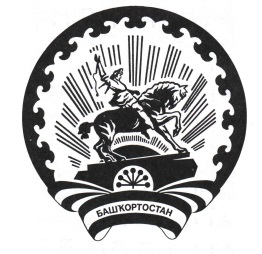 БАШҠОРТОСТАН РЕСПУБЛИКАҺЫ БӨРЙӘН РАЙОНЫ  МУНИЦИПАЛЬ РАЙОН ТЕРРИТОРИАЛЬ ҺАЙЛАУ КОМИССИЯҺЫ№ п/п№ п/пМероприятияСроки исполненияИсполнители Исполнители Отм.об исп. ИЗБИРАТЕЛЬНЫЕ УЧАСТКИ, ИЗБИРАТЕЛЬНЫЕ КОМИССИИИЗБИРАТЕЛЬНЫЕ УЧАСТКИ, ИЗБИРАТЕЛЬНЫЕ КОМИССИИИЗБИРАТЕЛЬНЫЕ УЧАСТКИ, ИЗБИРАТЕЛЬНЫЕ КОМИССИИИЗБИРАТЕЛЬНЫЕ УЧАСТКИ, ИЗБИРАТЕЛЬНЫЕ КОМИССИИИЗБИРАТЕЛЬНЫЕ УЧАСТКИ, ИЗБИРАТЕЛЬНЫЕ КОМИССИИИЗБИРАТЕЛЬНЫЕ УЧАСТКИ, ИЗБИРАТЕЛЬНЫЕ КОМИССИИ1.Опубликование списков избирательных участков с указанием их границ (если избирательный участок образован на части территории населенного пункта) либо перечня населенных пунктов (если избирательный участок образован на территориях одного или нескольких населенных пунктов), номеров, мест нахождения участковых избирательных комиссий и помещений для голосованияОпубликование списков избирательных участков с указанием их границ (если избирательный участок образован на части территории населенного пункта) либо перечня населенных пунктов (если избирательный участок образован на территориях одного или нескольких населенных пунктов), номеров, мест нахождения участковых избирательных комиссий и помещений для голосованияне позднее05 декабря2022 годаглава администрации сельского поселения, территориальная избирательная комиссияглава администрации сельского поселения, территориальная избирательная комиссия2.Полномочия окружной избирательной комиссии по выборам депутатов Совета сельского поселения Иргизлинский с/с муниципального образования возложены на территориальную избирательную комиссию с полномочиями избирательной комиссии муниципального образования (далее – ИКМО) решениями от «19» октября 2022 года №49/2-5______________________________________Полномочия окружной избирательной комиссии по выборам депутатов Совета сельского поселения Иргизлинский с/с муниципального образования возложены на территориальную избирательную комиссию с полномочиями избирательной комиссии муниципального образования (далее – ИКМО) решениями от «19» октября 2022 года №49/2-5______________________________________территориальная избирательная комиссия с полномочиями ИКМОтерриториальная избирательная комиссия с полномочиями ИКМОСПИСКИ ИЗБИРАТЕЛЕЙСПИСКИ ИЗБИРАТЕЛЕЙСПИСКИ ИЗБИРАТЕЛЕЙСПИСКИ ИЗБИРАТЕЛЕЙСПИСКИ ИЗБИРАТЕЛЕЙСПИСКИ ИЗБИРАТЕЛЕЙ3.Представление в территориальную избирательную комиссию сведений о зарегистрированных избирателях для составления списков избирателейПредставление в территориальную избирательную комиссию сведений о зарегистрированных избирателях для составления списков избирателейсразу после назначения дня голосованияглава администрации муниципального района глава администрации муниципального района 4.Составление списков избирателей отдельно по каждому участкуСоставление списков избирателей отдельно по каждому участкус момента получения сведений от главы администрации муниципального района, но не позднее04 января 2023 годатерриториальная избирательная комиссиятерриториальная избирательная комиссия5.Передача первых экземпляров списков избирателей в участковые избирательные комиссииПередача первых экземпляров списков избирателей в участковые избирательные комиссиине позднее04 января 2023 годатерриториальная избирательная комиссия  территориальная избирательная комиссия  6.Представление избирателям списка избирателей для ознакомления и дополнительного уточненияПредставление избирателям списка избирателей для ознакомления и дополнительного уточненияс 04 января 2023 годаучастковые избирательные комиссии  участковые избирательные комиссии  7.Подписание списка избирателей с внесенными в него до дня голосования уточнениями с указанием числа избирателей, включенных в список избирателей на момент его подписания, и заверение списка печатью участковой избирательной комиссииПодписание списка избирателей с внесенными в него до дня голосования уточнениями с указанием числа избирателей, включенных в список избирателей на момент его подписания, и заверение списка печатью участковой избирательной комиссиине позднее18 часов по местному времени14 января2023 годапредседатели, секретари участковых избирательных комиссий  председатели, секретари участковых избирательных комиссий  8.Оформление отдельных книг списка избирателей (в случае разделения списка на отдельные книги)Оформление отдельных книг списка избирателей (в случае разделения списка на отдельные книги)после подписания списка избирателей,но не позднее14 января2023 годапредседатели, секретари участковых избирательных комиссий  председатели, секретари участковых избирательных комиссий  ВЫДВИЖЕНИЕ И РЕГИСТРАЦИЯ КАНДИДАТОВ ВЫДВИЖЕНИЕ И РЕГИСТРАЦИЯ КАНДИДАТОВ ВЫДВИЖЕНИЕ И РЕГИСТРАЦИЯ КАНДИДАТОВ ВЫДВИЖЕНИЕ И РЕГИСТРАЦИЯ КАНДИДАТОВ ВЫДВИЖЕНИЕ И РЕГИСТРАЦИЯ КАНДИДАТОВ ВЫДВИЖЕНИЕ И РЕГИСТРАЦИЯ КАНДИДАТОВ 9.Выдвижение кандидатов Выдвижение кандидатов не позднее 18.00 часов по местному времен11 ноября 2022 годаизбирательные объединения, граждане РФизбирательные объединения, граждане РФ10Заверение списка кандидатов по одномандатным и (или) многомандатным избирательным округам либо отказ в заверенииЗаверение списка кандидатов по одномандатным и (или) многомандатным избирательным округам либо отказ в заверениив течение трех дней со дня приема документовтерриториальная избирательная комиссия с полномочиями ИКМО  территориальная избирательная комиссия с полномочиями ИКМО  11.Сбор подписей в поддержку выдвижения кандидата Сбор подписей в поддержку выдвижения кандидата со дня, следующего за днем уведомления избирательной комиссии о выдвижении кандидата, но не позднее 11 ноября 2022 года_кандидатыкандидаты12.Представление документов, необходимых для регистрации кандидата в территориальную избирательную комиссию с полномочиями ИКМОПредставление документов, необходимых для регистрации кандидата в территориальную избирательную комиссию с полномочиями ИКМОне позднее 18.00 часов по местному времени 11 ноября 2022 годакандидаты   кандидаты   13.Проверка документов и принятие решения о регистрации либо об отказе в регистрации кандидатаПроверка документов и принятие решения о регистрации либо об отказе в регистрации кандидатав течение 10 дней со дня получения документовтерриториальная избирательная комиссия с полномочиями ИКМО    территориальная избирательная комиссия с полномочиями ИКМО    СТАТУС КАНДИДАТОВСТАТУС КАНДИДАТОВСТАТУС КАНДИДАТОВСТАТУС КАНДИДАТОВСТАТУС КАНДИДАТОВСТАТУС КАНДИДАТОВ14.Представление в территориальную избирательную комиссию с полномочиями ИКМО заверенной копии приказа (распоряжения) об освобождении от служебных обязанностей на время участия в выборахПредставление в территориальную избирательную комиссию с полномочиями ИКМО заверенной копии приказа (распоряжения) об освобождении от служебных обязанностей на время участия в выборахне позднее чем через пять дней со дня регистрации зарегистрированные кандидаты, находящиеся на государственной или муниципальной службе, работающие в организациях, осуществляющих выпуск СМИ  зарегистрированные кандидаты, находящиеся на государственной или муниципальной службе, работающие в организациях, осуществляющих выпуск СМИ  15.Регистрация доверенных лиц кандидатовРегистрация доверенных лиц кандидатовв течение пяти дней со дня поступления письменного заявления кандидата о назначении доверенных лиц и иных документов, но не ранее принятия решения   о регистрации кандидататерриториальная избирательная комиссия с полномочиями ИКМОтерриториальная избирательная комиссия с полномочиями ИКМО16.Реализация права избирательного объединения на отзыв кандидата, выдвинутого по одномандатному (многомандатному) избирательному округуРеализация права избирательного объединения на отзыв кандидата, выдвинутого по одномандатному (многомандатному) избирательному округуне позднее09 января 2023 годаизбирательные объединенияизбирательные объединения17.Реализация права кандидата, выдвинутого непосредственно, снять свою кандидатуру путем подачи соответствующего заявленияРеализация права кандидата, выдвинутого непосредственно, снять свою кандидатуру путем подачи соответствующего заявленияне позднее09 января 2023  года,а при наличии вынуждающих обстоятельств – не позднее               14 января 2023 годакандидаты, зарегистрированные кандидатыкандидаты, зарегистрированные кандидаты18.Принятие решения об аннулировании регистрации кандидата на основании письменного заявления о снятии кандидатуры или решения избирательного объединения об отзыве кандидатаПринятие решения об аннулировании регистрации кандидата на основании письменного заявления о снятии кандидатуры или решения избирательного объединения об отзыве кандидатане позднее чем в трехдневный срок со дня поступления заявления, решения избирательного объединения, а в период с 11 по 13 января 2023 года – в течение сутоктерриториальная избирательная комиссиятерриториальная избирательная комиссия19.Реализация права зарегистрированного кандидата, избирательного объединения, выдвинувшего зарегистрированного кандидата, зарегистрированных кандидатов, назначить наблюдателейРеализация права зарегистрированного кандидата, избирательного объединения, выдвинувшего зарегистрированного кандидата, зарегистрированных кандидатов, назначить наблюдателейне позднее31 декабря 2022 годазарегистрированные кандидаты, избирательные объединениязарегистрированные кандидаты, избирательные объединения20.Представление списка назначенных наблюдателей в соответствующую территориальную комиссиюПредставление списка назначенных наблюдателей в соответствующую территориальную комиссиюне позднее чем за три дня до дня голосования (досрочного голосования) 31 декабря 2022 годазарегистрированные кандидаты, избирательные объединения, субъект общественного контроля  зарегистрированные кандидаты, избирательные объединения, субъект общественного контроля  21.Представление направления наблюдателя в комиссию, в которую он назначенПредставление направления наблюдателя в комиссию, в которую он назначенв день предшествующий дню голосования (досрочного голосования), либо непосредственно в день голосования (досрочного голосования)наблюдателинаблюдателиИНФОРМИРОВАНИЕ ИЗБИРАТЕЛЕЙ И ПРЕДВЫБОРНАЯ АГИТАЦИЯИНФОРМИРОВАНИЕ ИЗБИРАТЕЛЕЙ И ПРЕДВЫБОРНАЯ АГИТАЦИЯИНФОРМИРОВАНИЕ ИЗБИРАТЕЛЕЙ И ПРЕДВЫБОРНАЯ АГИТАЦИЯИНФОРМИРОВАНИЕ ИЗБИРАТЕЛЕЙ И ПРЕДВЫБОРНАЯ АГИТАЦИЯИНФОРМИРОВАНИЕ ИЗБИРАТЕЛЕЙ И ПРЕДВЫБОРНАЯ АГИТАЦИЯИНФОРМИРОВАНИЕ ИЗБИРАТЕЛЕЙ И ПРЕДВЫБОРНАЯ АГИТАЦИЯ22.Предоставление избирательным комиссиям безвозмездно печатной площади для разъяснения избирательного законодательства, информирования избирателей о сроках и порядке осуществления избирательных действий, кандидатах, избирательных объединениях, выдвинувших кандидатов, о ходе избирательной кампании и для ответов на вопросы избирателей, а также бесплатной печатной площади для опубликования решений и актов комиссийПредоставление избирательным комиссиям безвозмездно печатной площади для разъяснения избирательного законодательства, информирования избирателей о сроках и порядке осуществления избирательных действий, кандидатах, избирательных объединениях, выдвинувших кандидатов, о ходе избирательной кампании и для ответов на вопросы избирателей, а также бесплатной печатной площади для опубликования решений и актов комиссийне менее одной двухсотой от еженедельного объема печатной площадине менее одной двухсотой от еженедельного объема печатной площадиредакции муниципальных периодических печатных изданий, выходящих не реже 1 раза в неделю23.Размещение на стенде в помещении территориальной избирательной комиссии информации о зарегистрированных кандидатах с указанием сведений, предусмотренных частями 3, 4 статьи 75 Кодекса РБ о выборахРазмещение на стенде в помещении территориальной избирательной комиссии информации о зарегистрированных кандидатах с указанием сведений, предусмотренных частями 3, 4 статьи 75 Кодекса РБ о выборахне позднее25 декабря2022 годане позднее25 декабря2022 годатерриториальная избирательная комиссия24.Представление участковым избирательным комиссиям для размещения на стендах в помещениях для голосования информации о зарегистрированных кандидатах с указанием сведений, предусмотренных частями 3, 4 статьи 75 Кодекса РБ о выборах, а также информации об отмене регистрации зарегистрированных кандидатовПредставление участковым избирательным комиссиям для размещения на стендах в помещениях для голосования информации о зарегистрированных кандидатах с указанием сведений, предусмотренных частями 3, 4 статьи 75 Кодекса РБ о выборах, а также информации об отмене регистрации зарегистрированных кандидатовне позднее30 декабря 2022 года и по мере принятия соответствующих решенийне позднее30 декабря 2022 года и по мере принятия соответствующих решенийтерриториальная избирательная комиссия с полномочиями ИКМО25.Размещение на стенде в помещении участковой избирательной комиссии информации о зарегистрированных кандидатах с указанием сведений, предусмотренных частями 3, 4 статьи 75 Кодекса Республики Башкортостан о выборах.Размещение указанной информации на информационном стенде в помещении для голосованияРазмещение на стенде в помещении участковой избирательной комиссии информации о зарегистрированных кандидатах с указанием сведений, предусмотренных частями 3, 4 статьи 75 Кодекса Республики Башкортостан о выборах.Размещение указанной информации на информационном стенде в помещении для голосованияне позднее04 января 2023 года14 января 2023 годане позднее04 января 2023 года14 января 2023 годаучастковая избирательная комиссия26.Запрет на опубликование (обнародование) результатов опросов общественного мнения, прогнозов результатов выборов, иных исследований, связанных с выборами, в том числе их размещение в информационно-телекоммуникационных сетях общего пользования (включая сеть «Интернет»)Запрет на опубликование (обнародование) результатов опросов общественного мнения, прогнозов результатов выборов, иных исследований, связанных с выборами, в том числе их размещение в информационно-телекоммуникационных сетях общего пользования (включая сеть «Интернет»)с 10 по 15 января2023 года включительнос 10 по 15 января2023 года включительно27.Представление в территориальную избирательную комиссию с полномочиями ИКМО муниципальных организаций телерадиовещания и муниципальных периодических печатных изданийПредставление в территориальную избирательную комиссию с полномочиями ИКМО муниципальных организаций телерадиовещания и муниципальных периодических печатных изданийне позднее чем на десятый день после дня официального опубликования (публикации) решения о назначении выборовне позднее чем на десятый день после дня официального опубликования (публикации) решения о назначении выборовУправление Федеральной службы по надзору в сфере связи, информационных технологий и массовых коммуникаций по Республике Башкортостан28.Опубликование перечня муниципальных организаций телерадиовещания и муниципальных периодических печатных изданийОпубликование перечня муниципальных организаций телерадиовещания и муниципальных периодических печатных изданийне позднее чем на пятнадцатый день после дня официального опубликования (публикации) решения о назначении выборовне позднее чем на пятнадцатый день после дня официального опубликования (публикации) решения о назначении выборовтерриториальная избирательная комиссия с полномочиями ИКМО  29.Публикация избирательным объединением, выдвинувшим кандидатов, своей предвыборной программы (не менее чем в одном государственном или муниципальном периодическом печатном издании), размещение ее в сети «Интернет». Представление в территориальную избирательную комиссию с полномочиями ИКМО копии указанной публикации, а также сообщение адреса сайта в сети «Интернет», на котором размещена предвыборная программа избирательного объединенияПубликация избирательным объединением, выдвинувшим кандидатов, своей предвыборной программы (не менее чем в одном государственном или муниципальном периодическом печатном издании), размещение ее в сети «Интернет». Представление в территориальную избирательную комиссию с полномочиями ИКМО копии указанной публикации, а также сообщение адреса сайта в сети «Интернет», на котором размещена предвыборная программа избирательного объединенияне позднее04 января 2023 годане позднее04 января 2023 годаизбирательные объединения30.Агитационный периодАгитационный периодсо дня выдвижения кандидатаи до ноля часов14 января 2023 годасо дня выдвижения кандидатаи до ноля часов14 января 2023 годаизбирательные объединения, кандидаты31.Предвыборная агитация на каналах организаций телерадиовещания и в периодических печатных изданияхПредвыборная агитация на каналах организаций телерадиовещания и в периодических печатных изданияхс 17 декабря 2022 года до ноля часов по местному времени14 января 2023 годас 17 декабря 2022 года до ноля часов по местному времени14 января 2023 года32.Опубликование сведений о размере (в валюте Российской Федерации) и других условиях оплаты печатной площади. Представление указанных сведений и уведомлений о готовности предоставить избирательным объединениям, кандидатам печатную площадь в территориальную избирательную комиссиюОпубликование сведений о размере (в валюте Российской Федерации) и других условиях оплаты печатной площади. Представление указанных сведений и уведомлений о готовности предоставить избирательным объединениям, кандидатам печатную площадь в территориальную избирательную комиссиюне позднее чем через 30 дней со дня официального опубликования (публикации) решения о назначении выборовне позднее чем через 30 дней со дня официального опубликования (публикации) решения о назначении выборовредакции периодических печатных изданий33.Проведение жеребьевки в целях определения даты бесплатных публикаций предвыборных агитационных материаловПроведение жеребьевки в целях определения даты бесплатных публикаций предвыборных агитационных материаловв течение 5 дней по завершении регистрации кандидатовв течение 5 дней по завершении регистрации кандидатовтерриториальная избирательная комиссия с полномочиями ИКМО, редакция34.Проведение жеребьевки в целях определения даты опубликования платных печатных предвыборных агитационных материаловПроведение жеребьевки в целях определения даты опубликования платных печатных предвыборных агитационных материаловв течение 5 дней по завершении регистрации кандидатовв течение 5 дней по завершении регистрации кандидатовредакция35.Публикация графика распределения бесплатного эфирного времени, бесплатной печатной площадиПубликация графика распределения бесплатного эфирного времени, бесплатной печатной площадине позднее15 декабря 2022 годане позднее15 декабря 2022 годатерриториальная избирательная комиссия с полномочиями ИКМО,редакции муниципальных периодических печатных изданий36.Опубликование сведений о размере (в валюте Российской Федерации) и других условиях оплаты работ по изготовлению печатных предвыборных агитационных материалов. Представление указанных сведений в соответствующую территориальную избирательную комиссию с полномочиями ИКМООпубликование сведений о размере (в валюте Российской Федерации) и других условиях оплаты работ по изготовлению печатных предвыборных агитационных материалов. Представление указанных сведений в соответствующую территориальную избирательную комиссию с полномочиями ИКМОне позднее чем через 30 дней со дня официального опубликования (публикации) решения о назначении выборовне позднее чем через 30 дней со дня официального опубликования (публикации) решения о назначении выбороворганизации, индивидуальные предприниматели, выполняющие работы (оказывающие услуги) по изготовлению печатных предвыборных агитационных материалов37.Выделение и оборудование на территории каждого избирательного участка специальных мест (специального места) для размещения предвыборных печатных агитационных материаловВыделение и оборудование на территории каждого избирательного участка специальных мест (специального места) для размещения предвыборных печатных агитационных материаловне позднее15 декабря 2022 годане позднее15 декабря 2022 годаорганы местного самоуправления по предложению территориальной комиссииФИНАНСИРОВАНИЕ ВЫБОРОВФИНАНСИРОВАНИЕ ВЫБОРОВФИНАНСИРОВАНИЕ ВЫБОРОВФИНАНСИРОВАНИЕ ВЫБОРОВФИНАНСИРОВАНИЕ ВЫБОРОВФИНАНСИРОВАНИЕ ВЫБОРОВ38.Финансирование расходов, связанных с подготовкой и проведением выборовФинансирование расходов, связанных с подготовкой и проведением выборовне позднее 30 октября 2022 годапредставительный орган муниципального образованияпредставительный орган муниципального образования39.Представление отчетов избирательных комиссий о поступлении и расходовании средств, выделенных из местного бюджета на подготовку и проведение выборов:Представление отчетов избирательных комиссий о поступлении и расходовании средств, выделенных из местного бюджета на подготовку и проведение выборов:Представление отчетов избирательных комиссий о поступлении и расходовании средств, выделенных из местного бюджета на подготовку и проведение выборов:Представление отчетов избирательных комиссий о поступлении и расходовании средств, выделенных из местного бюджета на подготовку и проведение выборов:Представление отчетов избирательных комиссий о поступлении и расходовании средств, выделенных из местного бюджета на подготовку и проведение выборов:39.-в территориальную избирательную комиссию с полномочиями ИКМО-в Совет муниципального района, финансовое управление-в территориальную избирательную комиссию с полномочиями ИКМО-в Совет муниципального района, финансовое управлениене позднее25 января 2023 годане позднее чем через три месяца со дня официального опубликования общих результатов выборовучастковые избирательные комиссиитерриториальная избирательная комиссия с полномочиями ИКМОучастковые избирательные комиссиитерриториальная избирательная комиссия с полномочиями ИКМО40.Перечисление неизрасходованных средств, выделенных из соответствующего бюджета на подготовку и проведение выборов, в доход соответствующего бюджетаПеречисление неизрасходованных средств, выделенных из соответствующего бюджета на подготовку и проведение выборов, в доход соответствующего бюджетане позднее чем через 60 дней после представления отчета в представительный органтерриториальная избирательная комиссия с полномочиями ИКМОтерриториальная избирательная комиссия с полномочиями ИКМО41.Создание избирательного фонда кандидатомСоздание избирательного фонда кандидатомв период после письменного уведомления о выдвижении кандидата (дня представления заявления о согласии баллотироваться и прилагаемых к нему иных документов) и до дня представления документов для регистрации кандидата в соответствующую избирательную комиссиюкандидатыкандидаты42.Регистрация уполномоченного представителя по финансовым вопросамРегистрация уполномоченного представителя по финансовым вопросамв трехдневный срок на основании заявления кандидататерриториальная избирательная комиссия с полномочиями ИКМОтерриториальная избирательная комиссия с полномочиями ИКМО43.Представление в территориальную избирательную с полномочиями ИКМО комиссию финансовых отчетов о размерах, источниках формирования и расходах из избирательного фондаПредставление в территориальную избирательную с полномочиями ИКМО комиссию финансовых отчетов о размерах, источниках формирования и расходах из избирательного фондапервого – одновременно с представлением документов, необходимых для регистрации кандидатакандидаты, зарегистрированные кандидаты кандидаты, зарегистрированные кандидаты 43.Представление в территориальную избирательную с полномочиями ИКМО комиссию финансовых отчетов о размерах, источниках формирования и расходах из избирательного фондаПредставление в территориальную избирательную с полномочиями ИКМО комиссию финансовых отчетов о размерах, источниках формирования и расходах из избирательного фондаитогового – не позднее чем через 30 дней со дня опубликования результатов выборовкандидаты, зарегистрированные кандидаты кандидаты, зарегистрированные кандидаты 44.Передача копий финансовых отчетов в редакции средств массовой информации для их опубликованияПередача копий финансовых отчетов в редакции средств массовой информации для их опубликованияв течение пяти дней со дня получения финансовых отчетовтерриториальная избирательная комиссия с полномочиями ИКМО    территориальная избирательная комиссия с полномочиями ИКМО    45.Представление в территориальную избирательную комиссию с полномочиями ИКМО сведений о поступлении средств на специальные избирательные счета кандидатов и расходовании этих средствПредставление в территориальную избирательную комиссию с полномочиями ИКМО сведений о поступлении средств на специальные избирательные счета кандидатов и расходовании этих средствпериодически по запросу территориальной избирательной комиссиикредитная организация, в которой открыт специальный избирательный счет  кредитная организация, в которой открыт специальный избирательный счет  46.Представление заверенных копий первичных финансовых документов, подтверждающих поступление средств на специальные избирательные счета кандидатов и расходование этих средствПредставление заверенных копий первичных финансовых документов, подтверждающих поступление средств на специальные избирательные счета кандидатов и расходование этих средствв трехдневный срок, ас 11 января 2023 года – немедленнокредитная организация, в которой открыт специальный избирательный счет по запросу территориальной избирательной комиссии с полномочиями ИКМО, а также – по соответствующему избирательному фонду – по требованию кандидата кредитная организация, в которой открыт специальный избирательный счет по запросу территориальной избирательной комиссии с полномочиями ИКМО, а также – по соответствующему избирательному фонду – по требованию кандидата 47.Осуществление на безвозмездной основе проверки сведений, указанных гражданами и юридическими лицами при внесении (перечислении) добровольных пожертвований в избирательные фонды. Сообщение избирательной комиссии, направившей представление, о результатах проверкиОсуществление на безвозмездной основе проверки сведений, указанных гражданами и юридическими лицами при внесении (перечислении) добровольных пожертвований в избирательные фонды. Сообщение избирательной комиссии, направившей представление, о результатах проверкив пятидневный срок со дня поступления представленияорганы регистрационного учета граждан Российской Федерации по месту пребывания и по месту жительства в пределах Российской Федерации, органы исполнительной власти, осуществляющие государственную регистрацию юридических лиц либо уполномоченные в сфере регистрации некоммерческих организацийорганы регистрационного учета граждан Российской Федерации по месту пребывания и по месту жительства в пределах Российской Федерации, органы исполнительной власти, осуществляющие государственную регистрацию юридических лиц либо уполномоченные в сфере регистрации некоммерческих организаций48.Завершение финансовых операций по специальному избирательному счету, за исключением возврата в избирательный фонд неизрасходованных средств и зачисления на указанный счет средств, перечисленных до дня голосованияЗавершение финансовых операций по специальному избирательному счету, за исключением возврата в избирательный фонд неизрасходованных средств и зачисления на указанный счет средств, перечисленных до дня голосования15 января 2023 годакандидаты, кредитные организациикандидаты, кредитные организации49.Закрытие специального избирательного счетаЗакрытие специального избирательного счетадо дня представления итогового финансового отчета в избирательную комиссиюКандидатыКандидаты50.Перечисление в доход соответствующего бюджета средств, оставшихся на специальных избирательных счетахПеречисление в доход соответствующего бюджета средств, оставшихся на специальных избирательных счетахс 16 марта2023 годакредитная организация по письменному указанию территориальной избирательной комиссии с полномочиями ИКМОкредитная организация по письменному указанию территориальной избирательной комиссии с полномочиями ИКМОГОЛОСОВАНИЕГОЛОСОВАНИЕГОЛОСОВАНИЕГОЛОСОВАНИЕГОЛОСОВАНИЕГОЛОСОВАНИЕ51.Утверждение формы, текста, числа, порядка контроля за изготовлением избирательных бюллетеней Утверждение формы, текста, числа, порядка контроля за изготовлением избирательных бюллетеней не позднее25 декабря 2022 годатерриториальная избирательная комиссия с полномочиями ИКМОтерриториальная избирательная комиссия с полномочиями ИКМО52.Утверждение текстов избирательных бюллетеней на башкирском языкеУтверждение текстов избирательных бюллетеней на башкирском языкене позднее25 декабря 2022 годатерриториальная избирательная комиссия с полномочиями ИКМО территориальная избирательная комиссия с полномочиями ИКМО 53.Изготовление избирательных бюллетенейИзготовление избирательных бюллетенейне позднее30 декабря 2022 года территориальная избирательная комиссия с полномочиями ИКМО, полиграфическая организация территориальная избирательная комиссия с полномочиями ИКМО, полиграфическая организация54.Принятие решения о месте и времени передачи избирательных бюллетеней членам территориальной избирательной комиссии с полномочиями ИКМОПринятие решения о месте и времени передачи избирательных бюллетеней членам территориальной избирательной комиссии с полномочиями ИКМОне позднее чем за два дня до дня получения избирательных бюллетеней от полиграфической организациитерриториальная избирательная комиссия с полномочиями ИКМОтерриториальная избирательная комиссия с полномочиями ИКМО55.Передача избирательных бюллетеней в участковые избирательные комиссии:- для досрочного голосования- для голосования в день голосованияПередача избирательных бюллетеней в участковые избирательные комиссии:- для досрочного голосования- для голосования в день голосованияне позднее02 января 2023 г.не позднее12 января 2023 г.территориальная избирательная комиссия с полномочиями ИКМОтерриториальная избирательная комиссия с полномочиями ИКМО56.Оповещение избирателей через средства массовой информации или иным способом:- о периоде, времени и месте голосования, в том числе о досрочном голосовании;- о периоде, времени и месте голосования через средства массовой информации или иным способомОповещение избирателей через средства массовой информации или иным способом:- о периоде, времени и месте голосования, в том числе о досрочном голосовании;- о периоде, времени и месте голосования через средства массовой информации или иным способомне позднее02 января 2023 г.не позднее12 января 2023 г.территориальная избирательная комиссияучастковые избирательные комиссии территориальная избирательная комиссияучастковые избирательные комиссии 57.Проведение досрочного голосования в помещении участковой избирательной комиссииПроведение досрочного голосования в помещении участковой избирательной комиссиис 04 по 14 января 2023 годаучастковые избирательные комиссииучастковые избирательные комиссии58.Организация голосованияОрганизация голосованияс 7.00 до 21.00 по местному времени15 января 2023 годаучастковые избирательные комиссииучастковые избирательные комиссииУСТАНОВЛЕНИЕ ИТОГОВ ГОЛОСОВАНИЯ И РЕЗУЛЬТАТОВ ВЫБОРОВУСТАНОВЛЕНИЕ ИТОГОВ ГОЛОСОВАНИЯ И РЕЗУЛЬТАТОВ ВЫБОРОВУСТАНОВЛЕНИЕ ИТОГОВ ГОЛОСОВАНИЯ И РЕЗУЛЬТАТОВ ВЫБОРОВУСТАНОВЛЕНИЕ ИТОГОВ ГОЛОСОВАНИЯ И РЕЗУЛЬТАТОВ ВЫБОРОВУСТАНОВЛЕНИЕ ИТОГОВ ГОЛОСОВАНИЯ И РЕЗУЛЬТАТОВ ВЫБОРОВУСТАНОВЛЕНИЕ ИТОГОВ ГОЛОСОВАНИЯ И РЕЗУЛЬТАТОВ ВЫБОРОВ59.Подсчет голосов на избирательном участке, составление протокола об итогах голосования на избирательном участкеПодсчет голосов на избирательном участке, составление протокола об итогах голосования на избирательном участкепосле окончания голосования в день голосования и до установления итогов голосования(без перерыва)участковые избирательные комиссииучастковые избирательные комиссии60.Подписание протокола участковой избирательной комиссии об итогах голосованияПодписание протокола участковой избирательной комиссии об итогах голосованияпосле проведения итогового заседания участковой избирательной комиссиичлены участковых избирательных комиссий с правом решающего голосачлены участковых избирательных комиссий с правом решающего голоса61.Выдача заверенных копий протокола участковой избирательной комиссии об итогах голосования лицам, указанным в части 3 статьи 36 Кодекса РБ о выборахВыдача заверенных копий протокола участковой избирательной комиссии об итогах голосования лицам, указанным в части 3 статьи 36 Кодекса РБ о выборахнезамедлительно после подписания протоколаучастковые избирательные комиссии при обращении соответствующих лиц участковые избирательные комиссии при обращении соответствующих лиц 62.Определение результатов выборовОпределение результатов выборовне позднее25 января2023 годатерриториальная избирательная комиссия с полномочиями ИКМО территориальная избирательная комиссия с полномочиями ИКМО 63.Направление зарегистрированным кандидатам, избранными депутатами   извещений о подписании протокола о результатах выборовНаправление зарегистрированным кандидатам, избранными депутатами   извещений о подписании протокола о результатах выборовнезамедлительно после подписания протоколатерриториальная избирательная комиссия с полномочиями ИКМО территориальная избирательная комиссия с полномочиями ИКМО 64.Представление в территориальную избирательную комиссию с полномочиями ИКМО копии приказа (иного документа) об освобождении от обязанностей, несовместимых со статусом депутата, либо копии документа, удостоверяющего, что им в трехдневный срок со дня получения извещения о подписании протокола о результатах выборов было подано заявление об освобождении от таких обязанностейПредставление в территориальную избирательную комиссию с полномочиями ИКМО копии приказа (иного документа) об освобождении от обязанностей, несовместимых со статусом депутата, либо копии документа, удостоверяющего, что им в трехдневный срок со дня получения извещения о подписании протокола о результатах выборов было подано заявление об освобождении от таких обязанностейв пятидневный срок со дня получения извещениязарегистрированные кандидаты, избранные депутатамизарегистрированные кандидаты, избранные депутатами65.Реализация права отказаться от получения депутатского мандата путем представления в территориальную избирательную комиссию с полномочиями ИКМО соответствующего письменного заявленияРеализация права отказаться от получения депутатского мандата путем представления в территориальную избирательную комиссию с полномочиями ИКМО соответствующего письменного заявленияв пятидневный срок со дня получения извещения о подписании протокола о результатах выборовзарегистрированный кандидат, избранный депутатомзарегистрированный кандидат, избранный депутатом66.Направление общих данных о результатах выборов редакциям средств массовой информацииНаправление общих данных о результатах выборов редакциям средств массовой информациив течение одних суток после определения результатов выборовтерриториальная избирательная комиссия с полномочиями ИКМО территориальная избирательная комиссия с полномочиями ИКМО 67.Официальное опубликование результатов выборов, а также данных о числе голосов избирателей, полученных каждым кандидатомОфициальное опубликование результатов выборов, а также данных о числе голосов избирателей, полученных каждым кандидатомв течение 5 дней со дня принятия решениятерриториальная избирательная комиссия с полномочиями ИКМО территориальная избирательная комиссия с полномочиями ИКМО 68.Публикация (обнародование) данных, содержащихся в протоколах территориальной с полномочиями ИКМО, участковых избирательных комиссий об итогах голосования и соответствующих сводных таблицахПубликация (обнародование) данных, содержащихся в протоколах территориальной с полномочиями ИКМО, участковых избирательных комиссий об итогах голосования и соответствующих сводных таблицахв течение двух месяцев со дня голосованиятерриториальная избирательная комиссия с полномочиями ИКМО  территориальная избирательная комиссия с полномочиями ИКМО  ХРАНЕНИЕ ИЗБИРАТЕЛЬНЫХ И ИНЫХ ДОКУМЕНТОВ (МАТЕРИАЛОВ)ХРАНЕНИЕ ИЗБИРАТЕЛЬНЫХ И ИНЫХ ДОКУМЕНТОВ (МАТЕРИАЛОВ)ХРАНЕНИЕ ИЗБИРАТЕЛЬНЫХ И ИНЫХ ДОКУМЕНТОВ (МАТЕРИАЛОВ)ХРАНЕНИЕ ИЗБИРАТЕЛЬНЫХ И ИНЫХ ДОКУМЕНТОВ (МАТЕРИАЛОВ)ХРАНЕНИЕ ИЗБИРАТЕЛЬНЫХ И ИНЫХ ДОКУМЕНТОВ (МАТЕРИАЛОВ)ХРАНЕНИЕ ИЗБИРАТЕЛЬНЫХ И ИНЫХ ДОКУМЕНТОВ (МАТЕРИАЛОВ)69.Хранение документов, связанных с подготовкой и проведением выборов, их передача в вышестоящие избирательные комиссии или в архив, уничтожение указанных документовХранение документов, связанных с подготовкой и проведением выборов, их передача в вышестоящие избирательные комиссии или в архив, уничтожение указанных документовв порядке, установленном Кодексом РБ о выборах и Центральной избирательной комиссией Республики Башкортостанизбирательные комиссииизбирательные комиссии70.Хранение учетных документов о предоставлении бесплатного и платного эфирного времени, бесплатной и платной печатной площади для проведения предвыборной агитацииХранение учетных документов о предоставлении бесплатного и платного эфирного времени, бесплатной и платной печатной площади для проведения предвыборной агитациине менее трех лет после дня голосованияорганизации телерадиовещания, редакции периодических печатных изданийорганизации телерадиовещания, редакции периодических печатных изданий